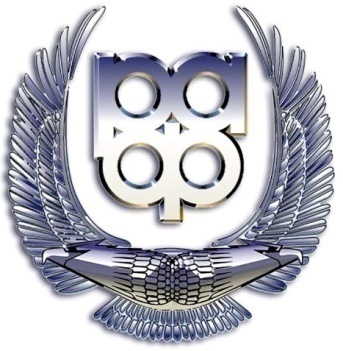 Чемпионат Сибирского федерального округапо автомобильному спорту в дисциплине «трофи – рейд». Чемпионат Алтайского края по автомобильному спорту в дисциплине «трофи – рейд». По дисциплинам:Категория ТР1 (код ВРВС 1660811811Л)Категория ТР2 (код ВРВС 1660821811Л)Категория АБСОЛЮТНЫЙ (код ВРВС 1661041811Л)(организовано в соответствии с СК РАФ)( ЕКП № 39964) ЧАСТНЫЙ  РЕГЛАМЕНТМесто проведения: Алтайский край, Заринский район, с. Тягун.Время проведения: 15-17 октября 2021 г.2021 г.ОГЛАВЛЕНИЕ1. ОБЩИЕ ПОЛОЖЕНИЯ………………………………………………….32. ОРГАНИЗАЦИЯ СОРЕВНОВАНИЙ……………………………………53. ПРОГРАММА…………………………………………………………….54. РАСПИСАНИЕ……………………………………………………………65. ЗАЧЁТНЫЕ КАТЕГОРИИ……………………………………………….76. ЭКИПАЖИ И АВТОМОБИЛИ…………………………………………77. ЗАЯВКИ, ВЗНОСЫ И УСЛОВИЯ    ПРОВЕДЕНИЯ СОРЕВНОВАНИЯ…………………...………………...88. СТРАХОВАНИЕ УЧАСТНИКОВ, ОТВЕТСТВЕННОСТЬ……………89. ИДЕНТИФИКАЦИЯ, РЕКЛАМА…………………………..…………..910. АДМИНИСТРАТИВНЫЕ ПРОВЕРКИ      И ТЕХНИЧЕСКАЯ ИНСПЕКЦИЯ……………………………………1011. УСЛОВИЯ ПРОВЕДЕНИЯ СОРЕВНОВАНИЯ……………………...1112. ТРЕБОВАНИЯ К ЭКИПАЖАМ…………………...………………….1113. ИНФОРМАЦИЯ О ГОНКЕ…………………………………………....1214. ДВИЖЕНИЕ ПО ТРАССЕ, СУДЕЙСТВО,      ОПРЕДЕЛЕНИЕ РЕЗУЛЬТАТОВ……………………………………...1315. РЕМОНТНЫЕ РАБОТЫ, СЕРВИС……………………………………1416. ЭКОЛОГИЯ, БЕЗОПАСНОСТЬ……………………………………….1417. ПРОТЕСТЫ……………………………………………………………..1618. ЗАКЛЮЧИТЕЛЬНЫЕ ПРОВЕРКИ……..…………………………….1719. ДЕПОЗИТ……………………………………………………………….1720. НАГРАЖДЕНИЕ………………………………………………………..17ОБЩИЕ ПОЛОЖЕНИЯЧемпионат Сибирского федерального округа по автомобильному спорту в дисциплине «трофи – рейд», Чемпионат Алтайского края по автомобильному спорту в дисциплине «трофи – рейд» имеет статус официального соревнования.Состав соревнования:Основанием для проведения соревнований является Единый календарный план Всероссийских и международных соревнований на 2021 год Министерства спорта РФ - ЕКП - 39964.1.1.2. Нормативными документами соревнования являются:Единая Всероссийская Спортивная Классификация (ЕВСК);Спортивный Кодекс РАФ (СК РАФ) и Приложения к нему;Всероссийский реестр видов спорта (ВРВС);Правила организации и проведения соревнований по трофи-рейдам (ППТР);Классификация и технические требования к автомобилям, участвующим в спортивныхсоревнованиях (Приложении 19 КиТТ );Настоящий Частный Регламент. Цели и задачиПопуляризация автоспорта среди широких масс населения.Пропаганда здорового образа жизни.Выявление сильнейших спортсменов в дисциплине автомобильного спорта «Трофи-рейд». Запрещается оказывать противоправное влияние на результаты спортивных соревнований; Запрещается участвовать в азартных играх в букмекерских конторах и тотализаторах путем заключения пари на официальные спортивные соревнования в соответствии с требованиями, установленными пунктом 3 части 4 статьи 26.2 Федерального закона от 4 декабря 2007 года №329-ФЗ «О физической культуре и спорте в Российской Федерации».  Организатор соревнования несет ответственность за выполнение требований СК РАФ, за своевременное проведение соревнования согласно календарю, за обеспечение безопасности участников, судей и зрителей во время мероприятия и за реализацию требований РЕГЛАМЕНТА по организации и проведению официальных физкультурныхи спортивных мероприятий на территории Российской Федерации в условиях сохранения рисков распространения СОУ1О-19, утвержденного 31.07.2020 Министром спорта РФ и Главным государственным санитарным врачом РФ. В соответствии с решением Совета РАФ по спорту от 03 июня 2020, организаторам соревнований, участникам, спортивным судьям требуется принять во внимание «Рекомендации организаторам по подготовке и проведению спортивных соревнований и мероприятий, а также учебно-тренировочных мероприятий по виду спорта «автомобильный спорт» в условиях сохранения рисков распространения COVID-19», опубликованные на сайте РАФ: http://raf.su/news/3106-vnimaniyu-organizatoram-sorevnovanijОРГАНИЗАЦИЯ СОРЕВНОВАНИЯСроки и место проведения: Трофи-рейда «Берлога-трофи» состоится 15-17 октября 2021 г.  в  Алтайском крае, Заринском районе, с. Тягун.Координаты GPS базового лагеря: N53°55,6611', E85°38,7429'2.2. Организаторы соревнования:2.2.1. Алтайская краевая общественная организация «Алтайская федерация автомобильного спорта». АДРЕС: г. Барнаул, пр. Калинина 116/10, оф. 124.2.2.2. Контакты организатора: тел.: 8-905-987-28-27,е-mail: altaioffroad@yandex.ru Чернюк Александр Александрович2.3. Официальное табло соревнования:Место проведения АП и ТИ – Базовый лагерь организатора. Все изменения будут указаны в Информационном бюллетене.2.4. Коллегия спортивных комиссаров (КСК)2.5. Официальные лица:ПРОГРАММА Соревнование проводится по заранее подготовленному маршруту, включающему в себя Специальные Участки (СУ) — тяжёлые, разнообразные дороги, требующие использования возможностей полноприводных автомобилей, в том числе глубокая колея, броды, рельеф, различные виды болот.Соревновательная программа трофи-рейда для категории ТР1, ТР2 и АБСОЛЮТНЫЙсостоит: из 3 СУ и одного ДСУ. Организатор вправе внести изменения в программу и расписание соревнования, о чём все участники будут заблаговременно проинформированы. Изменения в расписании и регламенте оформляются бюллетенем. Официальное табло соревнования находится в базовом лагере соревнования. Официальное время соревнования -— GMT+07:00, Новосибирск (может бытьпроконтролировано по GPS-приёмнику).РАСПИСАНИЕ15.10.2021 г.Регистрация: с 17:00 до 21:00Административная проверка: с 17:00 до 21:00Техническая проверка: с 17:00 до 21:0016.10.2021 г.Регистрация: с 07:00 до 9:00Административная проверка: с 07:00 до 9:00Техническая проверка: с 07:00 до 9:00Медицинская проверка: с 07:00 до 9:00Брифинг: 9:15Церемония открытия: 9.45СТАРТ ДСУ – с 10:00Очередность старта:- класс: «Абсолютный»- класс: «ТР-2»- класс: «ТР-1»СТАРТ СУ1 – с 12:00Очередность старта:- класс: «Абсолютный»- класс: «ТР-2»- класс: «ТР-1»СТАРТ СУ2 – с 13:00 *Очередность старта:- класс: «Абсолютный»- класс: «ТР-2»- класс: «ТР-1»Окончание соревновательной программы (закрытие финиша): 20.00*(по факту финиша СУ1, не менее чем через 30 мин, но не более чем через 1 час. Для всех экипажей не вышедших на СУ2 по истечении 1 часа после финиша СУ 1 отсчёт зачетного времени начинается автоматически. Исключение составляют экипажи выбывшие из гонки)17.10.2021 г.Медицинская проверка: с 08:00 до 08:45Брифинг: 08.45Открытие СУ-3: 09:00СТАРТ классов: «Абсолютный» 09:00СТАРТ классов: «ТР-2» 09:30СТАРТ классов: «ТР-1» 10:00Окончание соревновательной программы (закрытие финиша): 11.00Публикация предварительных результатов: 13:00
Начало церемонии награждения: 16:00. 5. ЗАЧЁТНЫЕ КАТЕГОРИИТР1 - автомобили группы ТР], подготовленные в соответствии с техническимитребованиями, изложенными в Приложении 19 КиТТ   и ППТР.ТР2 - автомобили группы ТР2, подготовленные в соответствии с техническимитребованиями, изложенными в Приложении 19 КиТТ  и ППТР,АБСОЛЮТНЫЙ - автомобили групп ТРЗ, ТР2Б, ТРЗН, подготовленные в соответствии стехническими требованиями, изложенными в Приложении 19 КиТТ  и ППТР.6. ЭКИПАЖИ И АВТОМОБИЛИ6.1. К участию в соревновании допускаются спортсмены, имеющие лицензию РАФ категории «Е» и выше. Экипаж должен состоять из двух спортсменов — Пилота и Штурмана. Все члены экипажа имеют право управлять автомобилем во время соревнований.6.2. Идентификация автомобилей участников, автомобилей технической поддержки, членов команд и их принадлежность к экипажам, производится руководителем гонки лично, на основании докладов официальных лиц, данных фото или видео фиксации.6.3. — Изменение состава экипажа на протяжении соревнования не допускается.6.4. —К участию в соревновании допускаются полноприводные автомобили весом не более 3500 кг, соответствующие Приложении 19 КиТТ  РАФ 2021 г.6.5. По результатам входной технической инспекции, если автомобиль не соответствует заявленной категории, экипаж может быть переведен в другую зачетную категорию.6.6. — В каждом экипаже обязательно наличие:водонепроницаемого пакета (мешка, кофра, ящика, бокса) (далее — герметичный мешок);цифрового фотоаппарата или иного прибора аналогичных функций, сохраняющегофотографии на съёмный носитель (SD, microSD, USB-flash);средств навигации в условиях пересечённой местности и бездорожья;защитных шлемов;жилетов или иной верхней одежды со световозвращающими элементами.6.7. Обязательно иметь в машине во время соревнований:мобильные сотовые или спутниковые телефоны, обеспечивать их доступность впределах зоны покрытия оператора связи, незамедлительно сообщать важнуюинформацию официальным лицам соревнования, отвечать на звонки официальных лиц;аптечку первой медицинской помощи;запас продуктов и воды в расчёте на одни сутки для всех членов экипажа:теплую одежду, теплую обувь, теплые носки, теплые перчатки или варежки, шапки,оборудование и средства выживания в полевых условиях при минусовых температурахокружающей среды, упакованные в герметичный пакет или мешок;непромокаемые таблички формата А4 с надписями ОК (зеленого цвета) и SOS (красного цвета);флаги зеленого и красного цвета, с размерами полотнища не менее 60 на 40 см;тросогаситель независимо от типа используемого троса.Данные требования будут проверяться перед Стартом.6.8.  При поломке автомобиля или технической невозможности продолжать соревнование эвакуация экипажей участников осуществляется организаторами в течение 1-х суток с момента подачи представителем или членом экипажа заявки на эвакуацию.6.9.  Организатор не гарантирует эвакуацию автомобилей с трассы соревнования на дороги общего пользования.7. ЗАЯВКИ, ВЗНОСЫ И УСЛОВИЯ ПРОВЕДЕНИЯ СОРЕВНОВАНИЯ7.1.  Для участия в соревновании Участник предоставляет в Секретариат соревнования надлежащим образом заполненную и подписанную Заявочную форму.7.2. Заявка должна быть подана до 17:00 14 октября 2021 г. по электронной почте на адрес: altaioffroad@yandex.ru, оригинал предоставлен при регистрации.7.3. Подача Заявки сопровождается оплатой заявочного взноса в размере 3000 рублей, который частично покрывает расходы Организатора по подготовке трассы, организации судейства, проведения мероприятия, награждения победителей и призёров.7.4. Заявки, не сопровождаемые заявочным взносом, считаются принятыми условно. Заявитель, не оплативший заявочный взнос до окончания АП, к участию в соревновании не допускается.7.5. Оплата за заявочный взнос производится в рублях на АП Организатору соревнования.7.5. Став Участником соревнования, все члены экипажа автомобиля принимают на себя обязательство неукоснительно соблюдать требования настоящего Регламента.7.6. Оплатив один заявочный взнос, Заявитель имеет право выставить один автомобиль в соответствующей зачётной категории.7.7. На территории базового лагеря и мест проведения соревнования запрещена любая не санкционированная организаторами торговая деятельность, в том числе торговля продуктами питания и напитками, запчастями и т.д.8. СТРАХОВАНИЕ УЧАСТНИКОВ, ОТВЕТСТВЕННОСТЬ8.1. Все обладатели лицензий Пилота РАФ застрахованы Российской автомобильнойФедерацией в ООО «СК «Согласие».8.2. Договор коллективного страхования от несчастных случаев для национальных лицензий:№ 0095020-0828226/20НСБЮ от 25.12.2019 г. 8.3. В случае наступления страхового случая спортсмен должен действовать в соответствии с требованиями, опубликованными в Памятке на сайте РАФ.8.4. Если пилот, участвующий в соревновании, попал в ДТП, при котором человеку был нанесен физический ущерб, обязан сообщить об этом на ближайшем судейском посту, и указать место на маршруте. Если он не выполнит это правило, Спортивные комиссары могут назначить экипажу пенализацию, которая может привести к исключению экипажа из соревнования.8.5. В случае происшествия на маршруте соревнования, участник или представитель команды должен как можно быстрее уведомить в письменной форме Главного судью (Руководителя Гонки) или Офицера по связи с участниками.8.6. Организатор не несёт ответственность за отсутствие у экипажей информации, доводимой до их сведения на Брифинге. Экипаж расписывается за участие в брифинге у судьи при участниках.8.7. Заявитель, подписавший заявку, принимает на себя все риски и все бремя ответственности за свои действия (бездействие), повлёкшие какой-либо ущерб, в том числе причинение вреда здоровью или жизни третьим лицам, включая Официальных лиц соревнования.9. ИДЕНТИФИКАЦИЯ, РЕКЛАМА9.1. Организатор предоставляет каждому экипажу для нанесения на автомобиль эмблемы соревнования, обязательную рекламу и стартовые номера.9.2. Стартовые номера располагаются на боковых дверях автомобиля, эмблемы соревнования располагаются над стартовыми номерами, Обязательная реклама — Ha свободных вертикальных плоскостях кузова автомобиля (в исключительных случаях на капоте).9.3. Первичный контроль размещения эмблем соревнования и стартовых номеров проводится на входной  ТИ.9.4. При отсутствии или неправильном размещение стартового номера накладывается денежная пенализация в размере 20% от базового заявочного взноса. Нарушение должно быть устранено до старта следующего СУ.9.5. Автомобили Участников могут дополнительно нести на себе любой вид рекламы присоблюдении следующих условий:данный вид рекламы не противоречит законодательству Российской Федерации;не нарушает нормы морали и этики;нe пропагандирует войну, насилие, политические взгляды и пристрастия;данная реклама не вредит имиджу РАФ;данная реклама не является рекламой других соревнований;реклама не занимает места, зарезервированные для обязательной рекламы Организатора;9.6. Участники с загрязнённой рекламой и идентификацией к старту СУ не допускаются.9.7. Экипажи обязаны обеспечить надлежащее закрепление рекламы на протяжении всего соревнования. При порче обязательной рекламы во время СУ, на последующий СУ участник обязан получить новый комплект обязательной рекламы до старта, следующего СУ.9.8. Отказ от размещения обязательной рекламы влечёт за собой дополнительное увеличениезаявочного взноса, в размере 400% от базового стартового взноса.9.9. За отказ от удаления рекламы противоречащей требованиям пункта 9.5 экипаж может быть не допущен к Старту.9.10. В части прямо не урегулированной настоящим Частным регламентом применяются правила о рекламе и идентификации, установленные ППТР.10. АДМИНИСТРАТИВНЫЕ ПРОВЕРКИ И ТЕХНИЧЕСКАЯ ИНСПЕКЦИЯ10.1. Все экипажи, принимающие участие в соревновании, должны пройти АП и входную ТИ, в соответствии с расписанием.10.2. Экипажи, не прошедшие АП в назначенное время, не допускаются к старту соревнования. Исключением являются форс-мажорные обстоятельства, признанные таковыми КСК.10.3. Все экипажи, принимающие участие в соревновании, должны быть представлены на Административных проверках, как минимум, одним Пилотом (Штурманом), Заявителем или Представителем Заявителя при наличии письменной доверенности от Заявителя.10.4. При Регистрации Участники или их представители обязаны предоставить следующиедокументы:заполненную и подписанную всеми членами экипажа заявку на участие;водительские удостоверения;действующие лицензии РАФ (лицензия «Е» и выше);лицензию Заявителя РАФ, если заявитель не является членом экипажа (если членэкипажа самостоятельно заявляет свой экипаж, необходима только лицензия «Е» и выше);регистрационные документы на автомобиль (при наличии);полисы обязательного медицинского страхования Пилота и Штурмана;медицинскую справку о допуске к соревнованиям по автомобильному спорту;10.5. Автомобиль должен быть представлен на входную ТИ Пилотом или Штурманом.10.6. На входную ТИ предъявляется спортивный паспорт на автомобиль и проводится:проверка транспортного средства на соответствие техническим требованиям для соответствующих категорий;проверка размещения идентификации и обязательной рекламы;10.7. Автомобиль представляется на входную ТИ чистыми, полностью подготовленным для участия в соревновании, с нанесёнными на бортах стартовыми номерами и рекламой Организатора. Стартовые номера и реклама других соревнований должны быть полностью удалены. Также должна быть предоставлена экипировка Пилота и Штурмана.10.8. Государственные регистрационные номера должны быть закреплены. Не допускается изменение места крепления государственного регистрационного номера в течение соревнования. Для контроля на ТИ может проводиться фотографирование автомобилей участников.10.9. Если в ходе входной ТИ транспортное средство признано не соответствующим техническим требованиям указанной в Заявке категории, Технический Комиссар может назначить срок для устранения несоответствий, и провести дополнительную ТИ не позднее, чем за 1 час до старта СУ.10.10. Дополнительные проверки технического состояния транспортного средства могут быть назначены Руководителем гонки или Техническим Комиссаром в любое время на протяжении всего соревнования.10.11. Заявитель несёт ответственность за соответствие его автомобиля техническим требованиям. Факт явки на ТИ расценивается как заявление Заявителя о соответствии автомобиля техническим требованиям.11. УСЛОВИЯ ПРОВЕДЕНИЯ СОРЕВНОВАНИЯ11.1. Любой участник может быть отстранён от участия в соревнованиях по состоянию здоровья решением Главного врача соревнования.11.2. Экипаж, не оплативший денежную пенализацию, не учитывается в публикуемых классификациях.11.3. Все денежные пенализации должны быть уплачены до истечения 30 минут с момента публикации предварительных результатов, в противном случае экипаж снимается с соревнования.11.4. Факты нарушения настоящего Регламента, приложений, бюллетеней рассматриваются КСК на основании заявлений Официальных лиц и/или протестов участников.11.5. В случае исключения из соревнования экологический депозит не возвращается.11.6. По прибытии и размещении в Базовом лагере Руководитель (директор) команды обязан сообщить Заместителю руководителя гонки по безопасности место размещения команды в Базовом лагере и контакты (ФИО и номер телефона) представителя команды, постоянно находящегося в Базовом лагере.12. ТРЕБОВАНИЯ К ЭКИПАЖАМ12.1. Экипаж в категориях ТР1, ТР2 и АБСОЛЮТНЫЙ должен состоять из двух человек.12.2. Все члены экипажа обязаны иметь и применять шлемы безопасности.12.3. Любое передвижение в автомобилях, оборудованных внутренними каркасами безопасности, допускается только с применением шлемов.12.4. С целью доведения до участников важной информации, касающейся хода проведения соревнования, Организатор проводит предстартовый брифинг. Каждый экипаж должен быть представлен на брифинге как минимум одним человеком. В случае отсутствия на брифинге налагается денежная пенализация в размере 50 % от стартового взноса.12.5. Экипаж может быть задержан официальными лицами на старте СУ для устранения недостатков транспортного средства или экипировки экипажа под угрозой пенализации «минута за минуту» за опоздание на старт. Во время СУ такое транспортное средство может быть задержано официальными лицами для устранения недостатков за счёт времени экипажа.12.6. Запись с видеорегистраторов может быть запрошена Официальными лицами в любой момент соревнования. Отказ в предоставлении записи или отсутствие записи видеорегистраторов может быть пенализировано по решению КСК вплоть до исключения из соревнования.12.7. Автомобили должны быть оборудованы для всех членов экипажа как минимум четырехточечными автомобильными ремнями безопасности заводского изготовления. Рекомендованы к использованию ремни в соответствии с приложением 15 к  КиТТ13. ИНФОРМАЦИЯ О ГОНКЕ131 Разведка местности с момента введения запрета и до окончания соревнования, кромевремени нахождения на СУ (ДСУ) запрещена и пенализируется, согласно Приложения№1 ППТР.13.2. Задание на гонку оформляется в виде Дорожной Книги (ДК), в которой указываются:координаты или легенда проезда к судейским пунктам «Старт» и «Финиш»;координаты или легенда проезда до Закрытого Парка (3П);лимиты времени (норматив времени на СУ, время проезда до ЗП);координаты контрольных точек (КП) или легенда проезда к ним;особые условия взятия КП (фото фиксация, коридор, время работы КП, иные условия);дополнительные условия (последовательности, группировки, нейтрализации,ограничения и т.п.);денежные пенализации за нарушение условий задания на СУ.13.3. Организатор, на своё усмотрение, может публиковать в ДК также наиболее важные штрафы и пенализации на основании нормативных документов, данного Регламента и бюллетеней к нему.13.4. Дорожные книги выдаются всем экипажам, прошедшим АП и входную ТИ. Время и место выдачи ДК публикуется на официальном табло.13.5.Ответственность за сохранность ДК несут участники, организатор не обязан выдавать более одного экземпляра ДК на экипаж.13.6. В дополнение к бумажным носителям, могут выдаваться электронные материалы (файлы). 13.7. В целях безопасности обязательно наличие телефона (смартфона, спутникового телефона) и навигатора, упакованных в герметичный мешок.14. ДВИЖЕНИЕ ПО ТРАССЕ, СУДЕЙСТВО, ОПРЕДЕЛЕНИЕ РЕЗУЛЬТАТОВ14.1. Контроль выполнения задания на гонку и соблюдения правил производится:официальными лицами Соревнования:при помощи фото и видео фиксации:при помощи электронных приборов организатора.14.2. На старте и в момент финиша СУ экипаж обязан находиться на борту автомобиля в полном составе и выполнить требования безопасности согласно Техническим Требованиям в части применения ремней безопасности и защитных шлемов.14.3. Для получения зачёта взятия КП при условии фото-контроля экипажу необходимо сфотографировать знак контрольного пункта, своё транспортное средство и одного из членов экипажа на цифровой фотоаппарат. При этом на снимке должны быть хорошо видны и однозначно идентифицируемы*:номер КП, один из членов экипажа и стартовый или государственный номер транспортного средства экипажа;факт одновременно касания одной рукой - знака контрольного пункта, а другой рукой любой неотъемлемой части своего транспортного средства (кроме троса лебёдки либо любого другого троса, в т. ч. веткоотбойников):факт неотъемлемости касаемой детали от автомобиля (например, соединение двери)Допускается открывание дверей (в том числе задней) и капота.14.4. Организатор может установить бюллетенем иную процедуру взятия КП.14.5. Организатор обязуется обеспечить приём и обработку фотографий на носителях SD, micro SD, USB Flash. По другим видам носителей необходимо обратиться к Организатору на АП.14.6. После прохождения финишного створа СУ. экипаж должен остановиться, не создавая помех для финиша других участников и получить отметку финиша. Временем финиша считается время пересечения линии финиша любой неотъемлемой частью автомобиля.14.7. Результатом экипажа на СУ является суммарное время прохождения СУ и всех временных пенализаций на данном СУ. В соответствии с занятым местом на СУ экипажу начисляются очки по таблице начисления очков РАФ (по поощрительной системе).14.8. Сход экипажа с СУ влечёт за собой незачёт СУ для этого экипажа.14.9. Итоговым результатом экипажа на СУ являются очки (баллы), начисленные по поощрительной системе с учётом коэффициента СУ, если таковой объявлен.14.10. Итоговым результатом экипажа для категории ТР1, ТР2 и АБСОЛЮТНЫЙ в соревновании является сумма очков по всем пройденным СУ. При 2-х СУ, при равенстве очков, первенство определяется по результату, показанному на СУ (Секции) проводимой  17 октября 2021.15. РЕМОНТНЫЕ РАБОТЫ, СЕРВИС15.1. Эвакуация автомобиля с маршрута соревнования без разрешения Руководителя гонки или до закрытия соответствующего СУ влечёт за собой незачёт СУ для этого экипажа. Сервис на СУ запрещён. Нарушение влечёт за собой незачёт СУ для этого экипажа,15.2. На СУ разрешаются ремонтные работы, проводимые членами экипажа, а также передача членам экипажа неспортивного оборудования (одежды, медикаментов, питьевой воды, продуктов питания, денег, средств связи и цифрового фотоаппарата).15.3. Выезд автомобилей, вездеходов, квадроциклов, велосипедов и прочей техники, вылет квадрокоптеров, пеший выход технической поддержки на СУ допускается только с разрешения Руководителя гонки. Нарушение данного запрета влечёт за собой незачёт СУ.15.4. Все ремонтные работы автомобилей участвующих в соревновании после Финиша любого СУ должны выполняться на в базовом лагере соревнования. Невыполнение данного пункта без разрешения Руководителя гонки может быть пенализировано в размере стартового взноса.16. ЭКОЛОГИЯ, БЕЗОПАСНОСТЬ16.1. При движении по трассе все члены экипажа должны находиться в шлемах, признанных РАФ (Приложение 15 к КиТТ ) 16.2. Лица, нарушающие природоохранное законодательство и причиняющие вред окружающей среде, несут дисциплинарную, административную или уголовную ответственность в соответствии с действующим законодательством Российской Федерации и настоящим Регламентом.16.3. Все места стоянок, ремонта и разбивки лагеря должны быть оставлены в том виде, в котором были найдены. Запрещается разводить костры и пользоваться открытым огнем! Запрещается выбрасывать, сжигать и закапывать любой мусор. Весь собственный мусор необходимо забирать с собой. Использование мангалов, грилей и прочего подобного оборудования с соблюдением мер противопожарной безопасности разрешено только в специально отведённых местах.16.4. Категорически запрещена валка деревьев под угрозой дисквалификации и наложения административного взыскания органами местного самоуправления в соответствии с законодательством Российской Федерации.16.5. Запрещается использование лебёдки без плоского корозашитного стропа шириной не менее 60 мм. Нарушение данного пункта безусловно влечёт за собой пенализацию экипажа (см. ППТР Прил.1), вплоть до исключения из соревнования.16.6. Запрещается мыть транспортные средства в реках и водоёмах, сливать нефтепродукты и технические жидкости на землю и в водоёмы, а также оставлять после себя следы ремонта. Заменённые запасные части, колеса и аккумуляторы надлежит забирать с собой.16.7. Автомобили должны быть оборудованы исправной системой выпуска выхлопных газов в соответствии с законодательством РФ.16.8. Запрешено размещение людей во время движения автомобиля снаружи (на капоте, крыше, бамперах и т.д.) за исключением случаев, разрешенных ППТР.16.9. Запрещено пересекать автомобилем лебёдочный трос под нагрузкой других участников. Нарушение данного пункта безусловно влечёт за собой пенализацию экипажа (см. ППТР Прил.1), вплоть до исключения из соревнования.16.10. На ДСУ запрещено использование динамического троса. При использовании динамического троса на СУ обязательно применение тросогасителя. Нарушение данного пункта может быть пенализировано.16.11. По решению Главного врача соревнования может быть остановлено движение по СУ любого экипажа в том случае, когда имеются медицинские показания для оказания неотложной медицинской помощи.16.12. Организатор не несёт ответственность за сохранность личных вещей участников и арендуемого оборудования на всем протяжении соревнования. Участники обязаны принять достаточные меры, обеспечивающие сохранность имущества и ценностей.16.13. На территории Базового лагеря соревнования для всех участников, членов их команд, судейского корпуса обязательно использование масочного режима и соблюдение социальной дистанции.17. ПРОТЕСТЫ17.1 Каждый протест подается в соответствии с требованиями СК РАФ, в котором указываются ссылки на предполагаемые нарушения регламентирующих документов РАФ (Приложении 19 КиТТ , Регламентов, Правил) и сопровождается денежным взносом, размер которого предусматривается в Регламенте этапа. На каждый факт нарушения подается отдельный протест.17.2. Взнос за подачу протеста 50000 рублей. Денежный взнос возвращается подателюпротеста только в случае признания протеста обоснованным.17.3. Протестом не является и не требует денежного залога:заявление об ошибках в подсчёте результатов;предварительное устное обращение участника к Руководителю гонки и последующий диалог вплоть до окончательного ответа по существу рассматриваемого обращения.17.4. Протесты, возникшие на соревновании, должны быть адресованы на имя Председателя Коллегии Спортивных Комиссаров. Протест передается через Руководителя гонки, а при временном отсутствии Руководителя Гонки или Секретаря соревнований, протест может быть вручён Судье при участниках или любому из Спортивных Комиссаров.17.5. Протест должен содержать ссылку на пункт Регламента, бюллетеня или иного нормативного документа, который, по мнению заявителя, был нарушен другим экипажем, и подтверждение факта данного нарушения. В качестве подтверждения факта нарушения могут рассматриваться фото - и видеоматериалы, а также свидетельские показания судей факта. В случае подтверждения факта нарушения участник, виновный в таком нарушении, попадает под действие соответствующих санкций, вплоть до исключения из соревнований.17.6. КСК рассматривает поступившие протесты Заявителей и заявления Официальных лиц в разумные сроки, достаточные для изучения всех обстоятельств по протесту.17.7. Протест против любой ошибки или нарушения установленных правил во время соревнований в отношении несоответствия автомобиля технической регламентации или классификации по результатам соревнования должен быть подан не позднее 30 минут после публикации предварительных результатов.17.8. Протесты, заявления и обращения принимаются не позднее 30 минут с момента публикации предварительных результатов.17.9. Протест против решения Технического Комиссара должен быть подан непосредственно после вынесения этого решения.17.10. Если Протест подразумевает демонтаж систем автомобиля и повторную сборку различных частей автомобиля, залоговый взнос должен быть увеличен до суммы, которая должна будет покрывать расходы на проводимые работы, включая транспортировку и т.п.17.11. Расходы на работы, проводимые по протесту, включая транспортировку, несетлибо Заявитель, подающий протест - в случае если протест не был удовлетворен;либо Заявитель, на техническое состояние автомобиля которого подан протест - в случае, если протест был удовлетворен.17.12. Если протест не удовлетворен, а суммы залогового взноса не хватает на покрытие расходов, тогда Заявитель, подавший протест, должен возместить недостающую сумму.17.13. В случае своего несогласия с решением, принятым Коллегией Спортивных Комиссаров по протесту, Заявитель имеет право подать Апелляцию в РАФ. Порядок подачи Апелляции определяется СК РАФ.17.14. Взнос за подачу апелляции - в соответствии с СК РАФ.18. ЗАКЛЮЧИТЕЛЬНЫЕ ПРОВЕРКИ18.1. Заключительным проверкам могут подвергнуться:все автомобили во всех зачётных категориях;автомобили, в отношении которых поданы протесты на их несоответствие техническим требованиям.18.2. Заключительные проверки могут включать в себя демонтаж и разбор отдельных узлов и агрегатов. Демонтаж и разбор агрегатов осуществляется силами экипажа и/или механиков данного автомобиля под наблюдением технических контролёров.18.3. При проведении заключительных проверок обязан присутствовать Заявитель или Пилот (Штурман) экипажа.19. ДЕПОЗИТ19.1. В целях мотивации участников соревнования к соблюдению экологической и пожарной безопасности в районе проведения соревнования, а также требований настоящих правил и обеспечению уплаты штрафных санкций, участники обязаны при регистрации дополнительно внести экологический депозит в размере 2 000 руб. с экипажа. Экипаж, который не оплатил депозит, к старту соревнования не допускается.19.2. В случае нарушения экипажем или группой поддержки требований экологической и пожарной безопасности, повлёкшее за собой нанесение ущерба окружающей среде, депозит по решению Руководителя гонки экипажу не возвращается.19.3. Депозит может быть удержан в пользу принимающей стороны (гостиница, мотель и т.п.) в случае соответствующего заявления о причинении ущерба.19.4. В случае отсутствия со стороны экипажа и группы поддержки подобных нарушений, депозит возвращается заявителю или уполномоченному лицу в полном объёме непосредственно перед отъездом из базового лагеря.19.5. Выдача депозитов осуществляется после закрытия соревнования.20. НАГРАЖДЕНИЕ20.1. Победители и призёры (категории ТР1. 'ТР2, АБСОЛЮТНЫЙ) награждаются памятными призами, кубками, медалями и дипломами.«Утверждаю»Председатель совета«Алтайской федерации автомобильного спорта»А.А. Чернюк«20» августа 2021г.Входящий номер регламентаСогласование комитетаСогласование  КОЛиССогласование КСТВИЗА РАФп/пСтатусКлассы/код дисциплины по ВРВСзачет1Чемпионат Сибирского федерального округа по автомобильному спорту в дисциплине «трофи – рейд», Чемпионат Алтайского края по автомобильному спорту в дисциплине «трофи – рейд»TP1 (BPBC1660811811Л)TP2 (BPBC1660821811Л) АБСОЛЮТНЫЙ (ВРВС1661041811Л)ЛИЧНЫЙДолжностьФИОГородКатегорияЛицензияПредседатель КСКЩигарева МаринаБарнаулВКA21-239Спортивный комиссарМартынюк ОльгаНовокузнецкВКA21-242Спортивный комиссарШарафиев РинатТомскIB21-0121Секретарь КСККомлик ЕвгенияБарнаулIIB21-1225ДолжностьФИОГородКатегорияЛицензияРуководитель Гонки (главный судья)Чернюк АлександрБарнаулIB21-1088Комиссар по маршрутуКанаев АнатолийБарнаулIB21-1051Технический комиссарБолховитин НиколайБарнаулIА21-271Судья при участникахПарфенова ИринаБийскIIIC21-2462Главный секретарьРешетникова ЕкатеринаНовосибирскIB21-1086